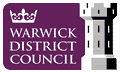 RURAL/URBAN CAPITAL IMPROVEMENT GRANT (RUCIS) APPLICATION NOTE – If any of the last four questions noted above are answered “no”, your organisation unfortunately does not meet the criteria to apply for a grant.NOTE: Checklist statements detailed “Yes / No” - your application cannot be considered unless all items are answered “Yes” and where required documents / evidence are enclosed with the application.PRIVACY STATEMENTThe information that you have provided in this application form, and any subsequent information you provide in relation to this application, will be held on file for 6 years.We work with partners to provide you with public services. To do this, we may need to share your information. We will do this in a way that protects your privacy.We are under a duty to protect public funds. We may use any of the information you have provided on this form for the prevention and detection of fraud. We may also share this information with other bodies that are responsible for auditing or administering public funds.Please let us know when any of your contact details change. You have the right to know what information we hold about you and we try to make sure it is correct.You have the right to access your personal data and to complain if you think your data is being used incorrectly. You may also have other rights, such as to have your data corrected or erased. For full details on your personal data rights and for the Data Controller and Data Protection Officer’s contact details, please see Warwick District Council’s main Privacy Notice on: https://www.warwickdc.gov.uk/privacynotices I have read and understand the above statement.Name:					Signature:				Date: ORGANISATION DETAILSORGANISATION DETAILSName and address of organisation:Please describe how the organisation and / or facilities are used by the local community and activity groups  including frequency of use and approximate numbers:Please provide details of any membership scheme, fees and charges (including hire costs): Please provide details of the organisations equality policy: Please provide the organisations registration number:Charity registration number:Register of Friendly Societies registration number:Company registration number:Other registration number (please state):Or state if none held:Is there a formal organisational structure? YES  (please provide a structure chart) /  NOIs the organisation registered for VAT? YES - VAT Number:NOWill the organisation be able to reclaim VAT in connection to this project? YES / NOIs this a not-for-profit organisation within Warwick District run for and by local people which makes use of volunteer labour?YES  /  NOIs the organisation able to provide 3 years independently audited annual accounts?YES  /  NOPlease confirm that the organisation doesn’t have cash reserves to fund the project themselves, i.e. cash in bank that totals more than 12 months of the organisations operating costsYES - after contributing to the project the cash reserves are less than 12 months operating costsNOPlease confirm that the project hasn’t already taken place or startedYES – the project hasn’t started yet YOUR CONTACT  DETAILSYOUR CONTACT  DETAILSYOUR CONTACT  DETAILSName/address:Tel number(s):Email address:Position held:TELL US ABOUT YOUR PROJECTTELL US ABOUT YOUR PROJECTTELL US ABOUT YOUR PROJECTTELL US ABOUT YOUR PROJECTProject title:Project title:Please provide a detailed description of your project and what you intend to achieve: Please provide a detailed description of your project and what you intend to achieve: Please detail what consideration you have given to Climate Change and / or Biodiversity Net Gain within your project? Please detail what consideration you have given to Climate Change and / or Biodiversity Net Gain within your project? If the project involves work on  premises, please confirm if the premises are rented and if so, the number of years remaining on the lease:If the project involves work on  premises, please confirm if the premises are rented and if so, the number of years remaining on the lease:If the project involves work on premises, building a new facility or installing equipment on land (e.g. playgrounds), please confirm that appropriate insurance is held in case of potential future damage:If the project involves work on premises, building a new facility or installing equipment on land (e.g. playgrounds), please confirm that appropriate insurance is held in case of potential future damage:Type of insurance held:Insurance company:Policy number:Amount insured:NOTE: Please provide a copy of the insurance schedule with the final application package.Type of insurance held:Insurance company:Policy number:Amount insured:NOTE: Please provide a copy of the insurance schedule with the final application package.What will be the main benefits to the community?What will be the main benefits to the community?Please provide details of how you established the need for the project. For example;Letters of support  / complaintParish planQuestionnaire/ survey resultsRequests from the communityEvidence of Health & Safety issues Please provide details of how you established the need for the project. For example;Letters of support  / complaintParish planQuestionnaire/ survey resultsRequests from the communityEvidence of Health & Safety issues Proposed start date of the project and how long it will take to complete:Proposed start date of the project and how long it will take to complete:Is planning approval required?Is planning approval required?YES  /  NO   (evidence of planning approval is required before the grant application can be considered)YES  /  NO   (evidence of planning approval is required before the grant application can be considered)CONTRIBUTION TO THE COUNCIL’S ‘CORPORATE STRATEGY WARWICK DISTRICT 2030’CONTRIBUTION TO THE COUNCIL’S ‘CORPORATE STRATEGY WARWICK DISTRICT 2030’Priority 3: Creating vibrant, safe, and healthy communities of the future.Priority 3: Creating vibrant, safe, and healthy communities of the future.Reduce anti-social behaviour:Reducing obesity, particularly in children:Increase opportunities for everyone to enjoy and participate in sports, arts and cultural activities:Engaging and strengthening communities:Targeting disadvantage in rural / urban areas:Environmentally sensitive - “clean, green and safe”, for example; project includes energy efficiency and renewable energy technologyFUNDING DETAILSFUNDING DETAILSFUNDING DETAILSSource£Status - approved, requested or yet to be made?Parish / Town Council NOTE: A financial contribution is normally expectedFormal contribution request must be completed before RUCIS grant application can be consideredOrganisation’s Own Funds - Please provide recent bank statements for all accounts heldOther funding / grants (please give details)Other funding / grants (please give details)WDC RUCIS - Small Grants Scheme (projects with an overall cost of up to £10,000 inclusive of vat)Maximum allowed is 80%, or up to 90% if an environmentally sensitive project, of the overall project costsWDC RUCIS - Main Grants Scheme (projects with an overall cost of over £10,000 inclusive of vat)Maximum allowed is 50%, or up to 60% if an environmentally sensitive project, of the overall project costsTotal Cost of Project / Scheme =Total Cost of Project / Scheme =Total Cost of Project / Scheme =QUOTE SUMMARYOrganisation from which quote sought & work to be undertaken(Minimum THREE for all aspects of the project work)Quote Received?(Yes / No)Quote CostPREFERRED BIDDER/QUOTEOrganisation & work to be undertaken(There is an expectation that the preferred organisation is the cheapest/best value quote)Lowest quote?(Yes / No)Quote Cost…If the lowest bidder isn’t the preferred supplier/contractor, on what basis do you want to choose them to complete the project work?CHECKLISTCHECKLISTLast three years independently audited accounts enclosed;Including recent bank statement for all accounts heldYES/NOThree separate written quotations for all aspects of the project workYES/NOCopy of application(s) made to other grant providers (including Parish / Town Council) and acknowledgements of receipt.YES/NOCopy of approval of funding from other sourcesYES/NO/Not ApplicableCopy of planning approval  YES/NO/Not ApplicablePlan and / or drawings YES/NO/Not ApplicableCopy of lease agreement or title deed (proof of ownership)YES/NOCopy of insurance documents  YES/NO Copy of equality policyYES/NOCopy of organisation structure chartYES/NOProposals are open to examination by the Council’s officers including site visits and the right to monitor works during progress and on completionYES (Mandatory) Estimates of any future running costs of the project and how these will be met YES/NO/Not Applicable